SERVIÇO PÚBLICO FEDERALMINISTÉRIO DA EDUCAÇÃOUNIVERSIDADE FEDERAL DE SERGIPECENTRO DE CIÊNCIAS AGRÁRIAS APLICADAS - CCAAFAZENDA EXPERIMENTAL “CAMPUS RURAL”Resultado Final do Processo seletivo do EDITAL Nº. 01, DE 22 DE AGOSTO DE 2014 para seleção de Bolsista do Programa de Apoio do Desenvolvimento da Aprendizagem Profissional (PRODAP) com atividades a serem desenvolvidas no Campus Rural da UFS.São Cristovão, 03 de Setembro de 2014_______________________________Prof. Jailson Lara FagundesCoordenador do Campus Rural_______________________________Zootecnista Luziane Moreira dos SantosPresidente da Comissão de SeleçãoMatriculaNota Final20111001678087,420131005266479,220131005353676,820101002026875,120121002137073,420131003635772,720131005301771,020121002125366,920141012884563,620132002600457,020131003657156,220131001351246,020131001350338,420111002097012,02013100134238,42014101241020,0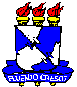 